ОТЧЁТ о работе комитета образования и состоянии муниципальной системы образования по итогам 2018 годаКомитет образования, как структурное подразделение Администрации муниципального образования «Вяземский район» Смоленской области, обеспечивает реализацию полномочий Администрации по решению вопросов местного значения в области образования, а также обеспечивает реализацию следующих государственных полномочий, переданных на местный уровень, а именно:- выплата компенсации части платы, взимаемой с родителей за содержание ребёнка в дошкольных учреждениях;- предоставление денежной компенсации расходов на коммунальные услуги педагогическим работникам в сельской местности;- организация оздоровления детей в лагерях с дневным пребыванием на базе образовательных учреждений.Реализация полномочий в сфере образования осуществляется комитетом в соответствии с основополагающими правовыми актами:1. Положение о комитете образования Администрации муниципального образования «Вяземский район» Смоленской области (утверждено решением Вяземского районного Совета депутатов от 30.11.2016 № 97, с изменениями)2. Постановление от 19.12.2016 № 2077 «Об утверждении перечня муниципальных услуг, оказываемых Администрацией муниципального образования «Вяземский район» Смоленской области».3. Административные регламенты по предоставлению муниципальных услуг:- «Предоставление информации об организации общедоступного и бесплатного дошкольного, начального общего, основного общего, среднего общего образования, а также дополнительного образования в общеобразовательных учреждениях, расположенных на территории муниципального образования «Вяземский район» Смоленской области» (утверждён постановлением Администрации муниципального образования «Вяземский район» Смоленской области от 24.22.2011 № 1035, с изменениями);- «Приём заявлений, постановка на учёт и зачисление детей в образовательные учреждения, реализующие основную общеобразовательную программу дошкольного образования» (утверждён постановлением Администрации муниципального образования «Вяземский район» Смоленской области от 20.12.2016 № 2105, с изменениями);- «Реализация основных общеобразовательных программ дошкольного образования» (утверждён постановлением Администрации муниципального образования «Вяземский район» Смоленской области от 15.08.2016 № 1254, с изменениями);- «Реализация основных общеобразовательных программ начального общего образования» (утверждён постановлением Администрации муниципального образования «Вяземский район» Смоленской области от 12.08.2016 № 1224);- «Реализация основных общеобразовательных программ основного общего образования» (утверждён постановлением Администрации муниципального образования «Вяземский район» Смоленской области от 12.08.2016 № 1223);- «Реализация основных общеобразовательных программ среднего общего образования» (утверждён постановлением Администрации муниципального образования «Вяземский район» Смоленской области от 12.08.2016 № 1225);- «Реализация дополнительных общеразвивающих программ» (утверждён постановлением Администрации муниципального образования «Вяземский район» Смоленской области от 12.08.2016 № 1226);- «Организация отдыха детей в каникулярное время в лагерях дневного пребывания, организованных на базе муниципальных образовательных учреждений, реализующих общеобразовательные программы, и учреждений дополнительного образования детей» (утверждён постановлением Администрации муниципального образования «Вяземский район» Смоленской области от 24.11.2011 № 1036).	4. Постановления Администрации муниципального образования «Вяземский район» Смоленской области, регламентирующие реализацию основных полномочий в сфере образования:- от 14.12.2016 № 2048 "Об утверждении Порядка учёта детей, имеющих право на обучение по образовательным программам дошкольного, начального общего, основного общего и среднего общего образования в муниципальных образовательных учреждениях, расположенных на территории муниципального образования «Вяземский район» Смоленской области»;- от 23.03.2018 № 518 «О закреплении муниципальных бюджетных учреждений, реализующих основную общеобразовательную программу дошкольного образования, за территориями муниципального образования «Вяземский район» Смоленской области»;- от 29.06.2012 № 618 «Об утверждении состава комиссии по комплектованию и Положения о порядке комплектования детьми муниципальных бюджетных образовательных учреждений, реализующих основную общеобразовательную программу дошкольного образования, расположенных на территории муниципального образования «Вяземский район» Смоленской области;- от 22.01.2018 № 91 «О закреплении территорий за муниципальными образовательными учреждениями муниципального образования «Вяземский район» Смоленской области, реализующими программы начального общего, основного общего и  среднего общего образования»;- от 19.12.2016 № 2063 «Положение об организации предоставления общедоступного и бесплатного дошкольного, начального общего, основного общего, среднего общего образования по основным общеобразовательным программам, а также дополнительного образования детей в муниципальных образовательных учреждениях, расположенных на территории муниципального образования «Вяземский район» Смоленской области»- от 19.12.2016 № 2065 «Положение об организации присмотра и ухода за детьми в группах продлённого дня в муниципальных образовательных учреждениях, реализующих образовательные программы начального общего, основного общего и среднего общего образования»;- от 19.12.2016 № 2102 «Положение об интернатах при муниципальных образовательных учреждениях, реализующих образовательные программы начального общего, основного общего и среднего общего образования».- от 19.12.2016 № 2061 «Положение о порядке организации бесплатных перевозок обучающихся муниципальных образовательных учреждений, реализующих образовательные программы начального общего, основного общего и среднего общего образования».	5. Приказы комитета образования Администрации муниципального образования «Вяземский район» Смоленской области, регламентирующие реализацию основных полномочий в сфере образования:- от 30.12.2015 № 202-о «Об утверждении Порядка приема в первый класс детей, не достигших возраста 6 лет и 6 месяцев или старше 8 лет, в общеобразовательные учреждения муниципального образования «Вяземский район» Смоленской области»;- от 30.12.2014 №217-о «Об утверждении «Положения о контрольной деятельности комитета образования Администрации муниципального образования «Вяземский район» Смоленской области»;- от 30.12.2014 №216-о «Об утверждении порядка учета форм получения образования, определенных родителями (законными представителями) детей, на территории муниципального образования «Вяземский район» Смоленской области»;- от 14.06.2013 № 126-о «Положение о совещании руководителей образовательных учреждений, подведомственных комитету образования Администрации муниципального образования «Вяземский район» Смоленской области».	6. Отраслевое соглашение между комитетом образования Администрации муниципального образования «Вяземский район» Смоленской области и Вяземской городской организацией Профессионального союза работников народного образования и науки РФ на 2017-2020 годы.Комитет образования является администратором муниципальных программ «Развитие системы образования муниципального образования «Вяземский район» Смоленской области» (Постановление Администрации МО «Вяземский район» Смоленской области от 30.03.2017 № 587) и «Социальная поддержка граждан, проживающих на территории Вяземского района Смоленской области» (Постановление Администрации МО «Вяземский район» Смоленской области от 02.12.2016 № 1958), готовит ежеквартальный отчет по выполнению программных мероприятий.Специалистами комитета образования, муниципальным казенным учреждением централизованной бухгалтерией и Информационно-методическим центром в течение  года осуществляется:- ведение и сопровождение автоматизированных информационных систем «Комплектование ДОУ» (постановка на учет для зачисления – 1100 детей, зачисление – 1264 ребёнка) и «Образование» («Электронный журнал» - 31 общеобразовательная школа); - формирование федеральной базы данных на участников ЕГЭ (363 участника и 275 организаторов)  и ОГЭ (731 участник и 315 организаторов);- ведение единой государственной информационной системы социального обеспечения (ЕГИССО) (4484 получателя мер социальной поддержки);- ведение индивидуальных программ реабилитации и абилитации детей-инвалидов (66 детей);- ведение учета детей в возрасте от 0 до 18 лет, имеющих право на получение общего образования (14 473  человека);	- сопровождение электронной информационно-аналитической системы «67 Регион» (регистрация на курсовую подготовку работников образовательных учреждений – более 300 заявок), - систематическое обновление информации об учреждениях, подведомственных комитету образования, на портале bus.gov.ru (53 учреждения);- внесение данных в государственную информационную систему в области энергосбережения и повышения энергетической эффективности (53 учреждения и комитет образования);- размещение информации по образовательным учреждениям в автоматизированной информационной системе  государственных закупок Смоленской области (АИС ГЗ).В 2018 году комитетом образования велась работа по формированию федерального государственного реестра документов об образовании: разработан пакет нормативных документов, создано в комитете образования окно загрузки, проведена аттестация рабочего места, получено разрешение на использование закрытой линии. В федеральную информационную систему внесены данные о выданных аттестатах об основном общем и среднем общем образовании за период с 2000 по 2018 годы (27 529).	Комитет образования ежегодно является местом приёма и регистрации (внесение в федеральную базу данных) заявлений на ЕГЭ выпускников прошлых лет, студентов учреждений среднего профессионального образования (выпускников прошлых лет - ВПЛ). Значительное внимание комитет образования уделял вопросу повышения качества образования. В 2018 году разработана ведомственная целевая программа «Повышение качества образования в школах с низкими результатами обучения и в школах, функционирующих в неблагоприятных социальных условиях, на территории Вяземского района Смоленской области на 2018 год», разработана «дорожная карта» по реализации программы, определен перечень общеобразовательных школ с низкими результатами обучения и школ, функционирующих в неблагоприятных социальных условиях (6 школ), создан муниципальный образовательный центр повышения качества образования. В течение года проводились мероприятия, направленные на выявление причин низкого качества образования, возможностей их устранения. Каждое образовательное учреждение разработало и реализовывало свою программу по повышению качества образования. В октябре 2018 года делегация муниципального образования «Вяземский район» Смоленской области приняла участие в работе пленарного заседания и работе проблемных секций XXIV Международной научно-практической конференции «Интеграция ресурсов участников образовательных отношений в управлении развитием качества образования в регионе». На пленарном заседании выступил председатель комитета образования                      И.М. Семенков по теме: «Муниципальный образовательный центр как механизм управления развитием качества образования на муниципальном уровне». На секции № 2 «Эффективные муниципальные практики управления развитием качества образования» выступила заместитель председателя комитета образования Е.А. Агапова по теме: «Муниципальная система поддержки школ с низкими результатами и школ, функционирующих в сложных социальных условиях: от концептуального замысла к механизму реализации». В работе секции № 3 «Технологии интеграции возможностей участников образовательных отношений в управлении качеством образования на институциональном уровне» принимала участие М.М. Сергеева,  директор МБОУ Поляновской ООШ.В течение 2018 года подготовлены 6 проектов постановлений по внесению изменений в уставы и утверждению новых редакций уставов образовательных учреждений, а также  проект постановления  о ликвидации МКУ «Информационно-методический центр» и 2 проекта постановлений по реорганизации 3-х образовательных учреждений и 3-х централизованных бухгалтерий. Штатная численность работников комитета составляет 11 человек. Все работники комитета прошли аттестацию на соответствие занимаемой должности. В 2018 году работниками комитета было обработано 1180 единиц входящей корреспонденции (2017 год – 893), подготовлено и направлено 1052 единицы исходящей корреспонденции (2017 год – 912). Издано 550 приказов по всем видам деятельности комитета образования (2017 год - 481).Проведено 45 организационно-инструктивных совещаний с руководителями и заместителями руководителей образовательных учреждений по вопросам реализации полномочий в сфере образования. Рассмотрено обращений и жалоб граждан (в сравнении за 3 года):Деятельность комитета образования находит свое отражение на сайте в сети Интернет, содержание которого соответствует требованиям действующего законодательства в сфере образования, в том числе имеется интернет-приёмная для обращений граждан, версия для слабовидящих граждан. Информация на сайте регулярно обновляется.В целях оптимизации расходов местного бюджета в 2018 году ликвидировано муниципальное казённое учреждение «Информационно-методический центр», полномочия которого переданы структурному подразделению  муниципального бюджетного учреждения станции юных техников. Также, реорганизованы путём присоединения два МКУ централизованные бухгалтерии.В 2018 году комитетом образования проводилась работа по оптимизации сети образовательных учреждений: МБОУ Мещёрская ООШ реорганизована путём присоединения к МБОУ Тумановской СОШ; МБУДО «Ровесник» и «Молодость» реорганизованы путём присоединения к МБУДО дому детского творчества; МБОУ Царёво-Займищенская СОШ преобразована  из средней в основную школу.  В ведомственном подчинении комитета по состоянию на январь 2019 года находится 50 юридических лиц. Дошкольное образование реализуется в 15 муниципальных дошкольных образовательных учреждениях, 1 муниципальном образовательном учреждении начальной школе - детском саду «Надежда», в дошкольных группах при 12 общеобразовательных школах, расположенных в сельской местности. Всего дошкольным образованием охвачено 3718 детей.Сеть общего образования представлена 31 общеобразовательной школой, из них:- 23 средние школы, в том числе 1 школа с углублённым изучением отдельных предметов; - 1 начальная школа – детский сад «Надежда»; - 6 основных школ; - 1 вечерняя (сменная) школа. Всего в общеобразовательных школах обучается 7948 учеников.	Система дополнительного образования детей в 2018 году была представлена 5-ю учреждениями, в которых занимаются в объединениях по интересам 3091 ребёнок. 	Финансовое обслуживание образовательных учреждений осуществляет  муниципальное казённое учреждение централизованная бухгалтерия.	Все образовательные учреждения имеют лицензию на образовательную деятельность. 100% общеобразовательных учреждений имеют государственную аккредитацию по основным образовательным программам общего образования. Всего в образовательных учреждениях осуществляют трудовую деятельность  (без учета внешних совместителей) 1972 человека, из них:руководителей и заместителей руководителей - 124 человека (в школах – 88, в детских садах – 26, в учреждениях дополнительного образования – 10);педагогических работников – 930 человек (в школах – 623, в детских садах – 269, в учреждениях дополнительного образования – 38);работников, осуществляющих учебно-вспомогательные и обслуживающие функции – 855 человек (в школах – 500, в детских садах – 326, в учреждениях дополнительного образования – 29). Основной задачей комитета в части формирования сети образовательных учреждений остаётся исполнение показателей «дорожной карты» в течение финансового года, а также на предстоящий финансовый год. Базовым показателем «дорожной карты» является индикатор численности воспитанников и обучающихся в расчёте на 1 педагогического работника. В 2018 году в Вяземском районе обеспечено исполнение показателей «дорожной карты» в полном объёме:В 2018 году были достигнуты в полном объёме показатели по уровню средней заработной платы педагогических работников, установленные для Вяземского района:Состояние муниципальной системы образования по итогам 2018 годаДошкольное образование  	Дошкольное образование реализуют:- 15 дошкольных образовательных учреждений (3224 воспитанника); - 1 МБОУ для детей дошкольного и младшего школьного возраста «Начальная школа - детский сад «Надежда» (231 воспитанник);- 12 дошкольных групп при общеобразовательных школах, расположенных в сельской местности (263 воспитанника). Количество детей, посещающих МБДОУ и дошкольные группы, составляет 3718 человек, что составляет 65 % (на 2% больше чем в 2017 году) от общего количества детей дошкольного возраста в Вяземском районе и  94 % от числа детей, реально нуждающихся в получении места в дошкольных учреждениях.  В 2018 году подано для постановки на учёт 1100 заявлений от родителей (законных представителей) детей (на 35 больше чем в 2017 году), из них 806 подано в комитет образования (в 2017 году - 810), 173 - через МФЦ (в 2017 году - 201) и 121 через Портал государственных услуг (в 2017 году - 51).В последние годы отмечается положительная динамика по снижению очереди в дошкольные образовательные учреждения: Данная тенденция сложилась как в результате мероприятий по увеличению мест в детских сада, проводимых в муниципальном образовании, так и в результате снижения рождаемости.В целях обеспечения государственных гарантий доступности качественного дошкольного образования в 2018 году открыты 2 дополнительные группы для детей раннего возраста (от 1 года до 3 лет): в МБДОУ детском саду № 11 - 1 группа на 25 мест и в МБДОУ детском саду № 12 – 1 группа на 25 мест.  На базе 12 образовательных учреждений, реализующих основную общеобразовательную программу дошкольного образования функционировали консультационные центры, оказывающие методическую, психолого-педагогическую, диагностическую и консультативную помощь родителям (законным представителям), обеспечивающим получение детьми дошкольного образования в форме семейного образования, воспитывающим детей, не посещающих дошкольные учреждения. В 2018 году в консультационные центры обратилось 475 родителей (в 2017 году - 185) и посетило 468 детей (в 2017 году – 212).  В 2018 году продолжила свою работу комиссия по комплектованию детьми муниципальных бюджетных образовательных учреждений, реализующих основную общеобразовательную программу дошкольного образования. Всего было рассмотрено 807 заявлений, поступивших на комиссию (в 2017 году - 651), по 711 – вынесено положительное решение о предоставлении места в дошкольном учреждении или переводе ребёнка (в 2017 году - 651).В течение 2018 года выдано 1264 направления (на 187 направлений меньше, чем в 2017 году) на зачисление детей в образовательные учреждения, реализующие основную общеобразовательную программу дошкольного образования. В приёмные дни было принято 1770 граждан (на 400 человек  меньше, чем в 2017 году) по следующим вопросам: регистрация детей на учёт в едином электронном реестре АИС «Комплектование ДОУ», устройство ребёнка в ДОУ или дошкольную группу, перевод ребенка из одного образовательного учреждения в другое, организация воспитательного и образовательного процессов в ДОУ.  Общее образование	По состоянию на 31 декабря 2018 года в 31 общеобразовательной школе обучается 7948 учащихся, из них 878 первоклассников (численность обучающихся школ по сравнению с тем же периодом 2016 и 2017 годов увеличилась на 2,9% и 1,2% соответственно).  В 2018 году продолжилась работа по реализации федеральных государственных образовательных стандартов (ФГОС) начального общего и основного общего образования. С 1 сентября 2018 года все учащиеся 1-10 классов реализуют новые образовательные стандарты. Четыре 11-х класса (СШ № 2, СШ № 4,  СОШ № 9) апробируют ФГОС в «пилотном» режиме.Доля учащихся, обучающихся по ФГОС (в общей численности учащихся общеобразовательных учреждений, реализующих ФГОС), составила 97% (2016 год -  85%, 2017 год – 92,4%), из них:- доля учащихся начальной и основной школ – 100 % от общей численности учащихся 1-9 классов;- доля учащихся средней школы  – 63,7 % от общей численности учащихся 10-11 классов.Государственная итоговая аттестация выпускников 9 классовВ 2017/2018 учебном году к государственной итоговой аттестации по образовательным программам основного общего образования допущено 733 выпускника 9 классов из 29 общеобразовательных школ. Из них сдавали экзамены в  форме основного государственного экзамена (ОГЭ) – 731 человек, в форме ГВЭ  – 2  учащихся. ГИА включала в себя 4 экзамена:экзамены по русскому языку и математике; экзамены по выбору учащегося по двум учебным предметам из числа следующих учебных предметов: физика, химия, биология, литература, география, история, обществознание, английский язык, информатика и информационно-коммуникационные технологии (ИКТ).По итогам экзамена в 2018 году в основной период показали успеваемость 100 % (без пересдачи): - в 25-ти общеобразовательных учреждениях по русскому языку (кроме МБОУ СОШ №№ 2, 5, 8 и «Вечерняя (сменная) ОШ»);- в 15-ти образовательных учреждениях по математике (кроме МБОУ СОШ №№ 2, 3, 4, 5, 6, 7, 9, 10, «Вечерняя (сменная) ОШ», «Андрейковская СОШ», Вязьма-Брянская СОШ, Относовская СОШ, Поляновская ООШ, Тумановская СШ).Максимальные баллы получили:- по русскому языку (39 баллов) - 46 учащихся из 13 общеобразовательных учреждений (МБОУ СОШ №№ 1, 2, 3, 4, 5, 6, 7, 8, 9, 10, Вязьма-Брянская СОШ, Новосельская СОШ, Тумановская СШ);- по математике (32 балла) – 1 учащийся из МБОУ СОШ № 10;- по информатике (22 балла) – 1 учащийся из МБОУ СШ № 6;- по географии (32 балла) - 1 учащийся из МБОУ СОШ № 10;- по обществознанию (39 баллов) - 5 выпускников, учащиеся МБОУ СОШ № 1, 2, 3, 5, МБОУ Семлевской СОШ № 1;- по химии (34 балла) - 4 выпускника, учащиеся МБОУ СОШ №№ 1, 4, 5, 10.Учащаяся МБОУ СОШ № 1 получила высший балл по биологии (42 из 46 баллов). По истории высший балл (41 из 44 баллов) получила учащаяся МБОУ СШ № 4. Учащийся МБОУ Вязьма-Брянской СОШ получил высший балл по английскому языку                                       (69 из 70 баллов). По физике высший балл получил учащийся МБОУ СОШ № 10 (39 из 40 баллов). По литературе высший балл получила учащаяся МБОУ СОШ № 3                                           (31 из 33 балла).Сравнительные показатели качества знаний за три года (с учётом пересдачи экзаменов):Средний балл (отметка) по русскому языку – 4,2 (в 2017 году – 4,1; в 2016 году – 4,3), по математике – 3,71 (в 2017 году – 3,8; в 2016 году – 3,7).Результаты сдачи экзаменов предметов по выбору (успеваемость) без учёта пересдачи:Показатели среднего балла по русскому языку, физике, химии, биологии, истории, географии и обществознанию выше, чем средний балл по региону по данным предметам. На уровне региональных показателей средний балл по математике, информатике и литературе. Ниже регионального показателя на 0,1 средний балл по английскому языку.Так как результаты предметов по выбору влияли на итоговые отметки и получение аттестатов за курс основной школы, то выпускники более серьезно готовились к  экзаменам, и результаты ОГЭ предметов по выбору в большинстве случаев выше (информатика, история, обществознание) или равны результатам 2017 года (физика, литература, английский язык). Без пересдач прошли экзамены по английскому языку, физике, истории и литературе. После пересдачи 99,86 % выпускников 9-х классов получили аттестаты об основном общем образовании. 1 выпускник вечерней школы не завершил государственную итоговую аттестацию без уважительной причины.2 выпускника с ограниченными возможностями здоровья прошли государственную итоговую аттестацию в форме государственного выпускного экзамена и получили аттестаты об основном общем образовании.По итогам проведения государственной итоговой аттестации аттестат об основном общем образовании получили 732 выпускника (99,86 % учащихся), из них 47 учащихся получили аттестат с отличием. Показатели за три года:Государственная итоговая аттестация выпускников 11 (12) классовВ 2018 году на территории Вяземского района функционировало 2 пункта проведения государственной итоговой аттестации (далее - ППЭ) в МБОУ СШ № 2 и СШ № 4. Для участия в ГИА зарегистрировалось 333 выпускника, из них 2 человека – в форме экстерната. Государственная итоговая аттестация для 100 % выпускников проходила в форме единого государственного экзамена (ЕГЭ).Для обеспечения бесперебойной работы станций печати в аудиториях и соблюдения законодательства в сфере образования при проведении ЕГЭ было аккредитовано 8 уполномоченных ГЭК.  «Прозрачность» процедуры проведения ЕГЭ обеспечивали 10 общественных наблюдателей. В соответствии с порядком проведения ЕГЭ все аудитории были оснащены камерами видеонаблюдения, поэтому контроль осуществляли и независимые наблюдатели в режиме on-lain. Замечаний по процедуре проведения ЕГЭ отмечено не было, апелляций о нарушениях не поступало.По итогам проведения ЕГЭ: русский язык успешно сдали 100% выпускников школ, математику – 98,2% выпускников. 6 выпускников МБОУ «Вечерняя (сменная) ОШ» получили справки установленного образца.Показатели ЕГЭ в сравнении за три года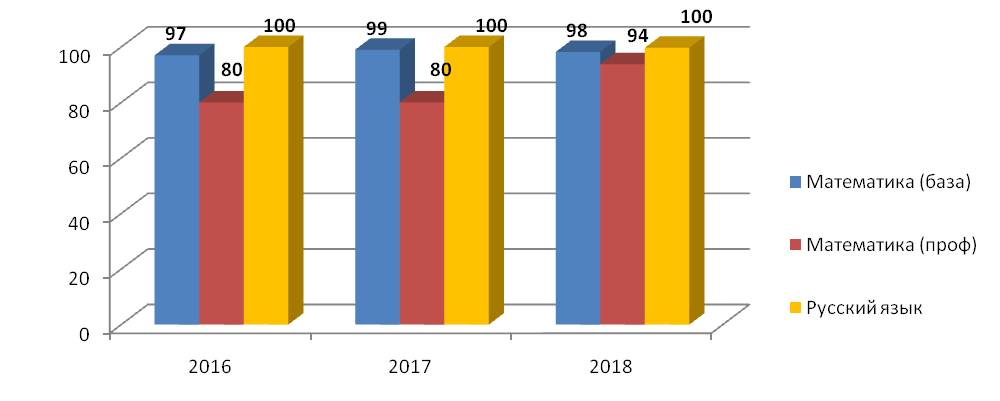 Средний балл по русскому языку и математике в сравнении за три года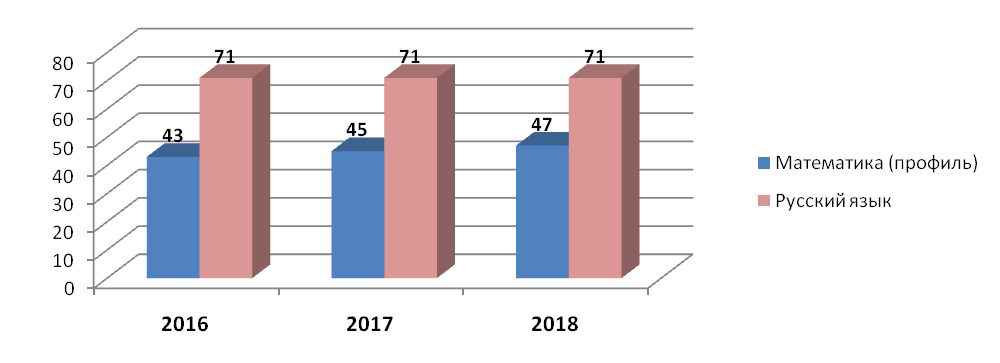 В период государственной итоговой аттестации в мае - июне 2018 года проведение ЕГЭ организовано по 11 общеобразовательным предметам, из них 9 предметов по выбору для поступления в учебные заведения высшего профессионального образования. Остаются наиболее востребованными предметы: обществознание (216),  физика (66), биология (75), история (64). Повысилось число выпускников, сдавших ЕГЭ по английскому языку. Показатели предметов по выбору в сравнении за три года: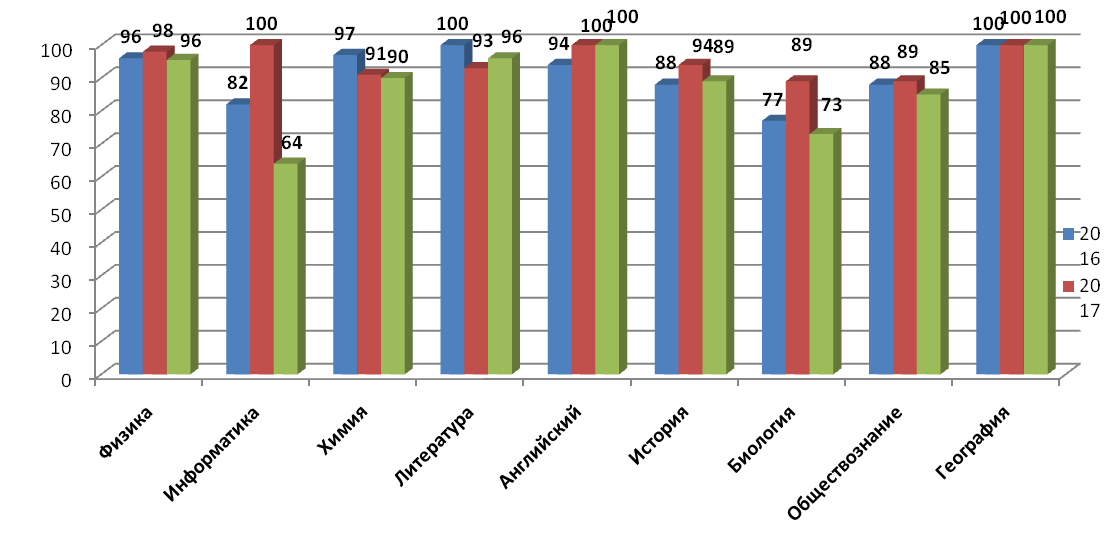 Высший балл (100 баллов) получили:  6 учащихся  по русскому языку (СОШ № 3, 5 , 6 и Вязьма-Брянская СОШ), 1 учащаяся – по обществознанию (СШ № 2). Анализ данного показателя за три года показывает стабильный результат: 2016 год – 9 «стобальников», 2017 год – 7 «стобальников», 2018 год – 7 «стобальников».Средний балл по району вырос или равен среднему баллу за 2017: по физике, литературе, английскому языку, обществознанию. В итоге аттестаты о среднем общем образовании получили 98,2% от общего числа выпускников 2018 года, 6 выпускников МБОУ «Вечерняя (сменная) ОШ» получили справку установленного образца, 13% выпускников окончили школу с отличием. Золотые медали «За особые успехи в учении» в 2016 году вручены 44 выпускникам, в 2017 году – 50 выпускникам, в 2018 году – 43 выпускникам. Администрация Вяземского района награждает «золотых» выпускников денежными премиями и памятными подарками.Всероссийские проверочные работыВторой год в Российской Федерации на ступени начального общего образования проводились всероссийские проверочные работы (ВПР) как механизм независимой оценки качества выпускников начальной школы. В мониторинге участвовали учащиеся из 31 школы. Результаты Всероссийских проверочных работ в 4-11 классахАнализируя результаты Всероссийских проверочных работ можно сделать вывод, что большинство учащихся в целом успешно осваивают образовательную программу в соответствии с ФГОС, учащиеся 4 классов показывают стабильные результаты на уровне начального общего образования. Однако была выявлена необъективность выставления отметок педагогами МБОУ Семлёвской СОШ № 1 в 5 классе (завышение результатов при проведении ВПР). В 2018/2019 учебном году организация проведения ВПР в Семлёвской СОШ № 1 стоит на контроле комитета образования.Обеспечение реализации обязательного начального общего, основного общего и среднего  общего образованияВ 2018 году продолжилась работа по организации учёта детей в возрасте до 18 лет, подлежащих обязательному обучению в образовательных учреждениях, реализующих программы начального общего, основного общего и среднего образования и выявлению детей школьного возраста, не посещающих образовательные учреждения. В течение 2018 года был выявлен 1 человек в возрасте 7 - 18 лет, систематически пропускающий учебные занятия в школе. С родителями (законными представителями) проведена работа по обеспечению получения образования.Для обеспечения реализации права граждан на получение обязательного общего образования в текущем году был организован подвоз учащихся в 14 общеобразовательных учреждениях, из них:в 11 общеобразовательных учреждениях школьными автобусами;в 3 общеобразовательных учреждениях транспортными средствами муниципального перевозчика МУП «Автоколонна 1459». По состоянию на декабрь 2018 года подвоз осуществлялся для 247 учащихся по 26 школьным маршрутам. Показатели подвоза обучающихся за три года:Комитет образования осуществляет мониторинг технического состояния парка школьных автобусов с целью своевременной замены автотранспортных средств с истекающим сроком эксплуатации. В декабре 2018 года Департаментом Смоленской области по образованию и науке был предоставлен новый школьный автобус (ПАЗ) в МБОУ Вязьма-Брянскую СОШ для замены автобуса с истекающим сроком эксплуатации (10лет). Организация работы с детьми-инвалидами и детьми с ограниченными возможностями здоровьяКоррекционная работа по исправлению речи 288 воспитанников проводилась в 14 образовательных учреждениях: МБДОУ детских садах №№ 1, 2, 3, 4, 5, 6, 7, 8, 9,10, Кайдаковском детском саду «Рябинка», МБОУ «Начальная школа – детский сад «Надежда», «Андрейковская СОШ» и Тумановской СШ.На конец 2018 года 97 обучающихся, имеющих статус «ребёнок-инвалид», посещали образовательные учреждения, реализующие программы дошкольного общего, начального общего, основного общего и среднего общего образования, в том числе: 18 воспитанников – дошкольные образовательные учреждения; 79 учащихся - общеобразовательные школы. На основании медицинских рекомендаций и заявлений родителей (законных представителей) для 65 учащихся организовано обучение на дому, в том числе для 25 детей-инвалидов. Для 4 из них дополнительно осуществлялось дистанционное обучение в Смоленском Центре дистанционного образования. Для  обучающихся с ограниченными возможностями здоровья и детей-инвалидов разработаны адаптированные образовательные программы: 25 – в общеобразовательных школах и 31 – в дошкольных учреждениях.В рамках методического сопровождения образовательных учреждений в вопросах работы с детьми с ограниченными возможностями здоровья и детьми-инвалидами комитетом образования совместно со специалистами территориальной псиолого-медико-педагогической комиссии проведено заседание круглого стола «Деятельность ТПМПК и педагогических консилиумов образовательных учреждений. Ключевые ориентиры»Организация питания школьниковПитание школьников в 2018 году организовано в 30 общеобразовательных учреждениях из 31 (не организовано в МБОУ «Вечерняя (сменная) общеобразовательная школа» в связи с отсутствием дневного обучения). В 13 школах питание осуществлялось на основе муниципальных контрактов, заключённых по итогам открытого конкурса на организацию питания школьников. В образовательных учреждениях, расположенных на селе, питание организовано штатными сотрудниками, приобретение продуктов осуществлялось на основании договоров на поставку продуктов питания в учреждения.В общеобразовательных учреждениях функционировало 25 столовых и 5 буфетов - раздаточных, в двух школах питание осуществлялось в приспособленных помещениях (МБОУ Поляновская ООШ и в отдельно стоящем здании Тумановской СОШ).В 2018 году 61% учащихся (от общего количества учащихся) охвачены горячим питанием. 100 % учащихся начальных классов и учащихся из малообеспеченных семей охвачены горячим питанием. За счёт средств бюджета муниципального образования «Вяземский район» Смоленской области организовывалось бесплатное двухразовое горячее питание для учащихся с ограниченными возможностями здоровья. Для учащихся, не относящихся к вышеуказанным категориям, питание организовывалось на добровольной основе за счёт средств родителей (законных представителей). Норматив расходов на организацию горячего питания в 2018 году, как и в предыдущие 2 года, составил 27 рублей 00 копеек. Для учащихся 1 - 11 классов, проживающих в учебное время в 5-ти пришкольных интернатах, предоставлялись льготы на питание (освобождение от платы за питание на 100 % и 50 %). Норматив расходов на организацию горячего питания (обеда) в пришкольных интернатах составил 34 рубля 40 копеек.Организация работы с одарёнными детьми В целях создания условий для выявления и поддержки одаренных детей в области образования состоялся ежегодный конкурс Администрации муниципального образования «Вяземский район» Смоленской области на соискание премии им. С.Е. Савицкой, дважды Героя Советского Союза, лётчика-космонавта СССР. В 2018 году 9 учащихся школ стали лауреатами и были награждены денежными премиями, из них: 1-ую премию и вознаграждение 4 тыс. рублей получили 3 учащихся (СОШ № 1, № 4, № 10); 2-ую премию и вознаграждение 3 тыс. рублей получили 3 учащихся (МБОУ «Андрейковская СОШ», СОШ № 5 и № 6); 3-ю премию и вознаграждение 2 тыс. рублей вручили 2-ум учащимся (СШ № 2 и СОШ № 9). Высшую премию и вознаграждение 5 тыс. рублей получила учащаяся        СОШ № 3 Фролова Полина.В январе-феврале 2018 года проходил региональный этап всероссийской олимпиады школьников 2017/2018 учебного года. Вяземский район достойно представили 29 учащихся 9-11 классов, 8 их них стали победителями и призерами.В новом 2018/2019 учебном году в рамках Всероссийской предметной олимпиады школьников проведены школьный и муниципальный этапы. В олимпиаде приняли участие учащиеся 7-11 классов. 	По сравнению с прошлым годом зафиксировано меньшее количество призеров и победителей школьного и муниципального этапов всероссийской олимпиады школьников	Руководителям предметных районных методических объединений рекомендовано проанализировать результаты муниципального этапа олимпиады и подготовить рекомендации для учителей по повышению качества подготовки к всероссийской олимпиаде школьников.Формированию положительного опыта у обучающихся в осуществлении исследовательской деятельности способствует проведение ежегодных научно-практических, исследовательских  конференций и конкурсов:- научно-практическая конференция учащихся 5-11 классов «Школа-наука-ВУЗ»;- конкурс исследовательских и творческих работ учащихся 1-4 классов «Первые шаги»;- конкурс исследовательских и творческих работ учащихся сельских школ «Интеллектуал «Исследование и творчество».Несмотря на снижение числа участников конкурсов «Школа-наука-ВУЗ» и «Первые шаги» жюри отметило повышение качества представленных участниками работ. Это говорит о серьёзном подходе к защите конкурсных работ на школьном этапе. Поддерживается интерес обучающихся к Международным игровым конкурсам: «Русский медвежонок», «Кенгуру», «Золотое Руно», «Британский бульдог», «КИТ - компьютеры, информатика, технологии», «Человек и природа», «Полиатлон-мониторинг». В количество участников Международных игровых конкурсов в Вяземском районе в 2018 году ниже на 1,8% по сравнению с 2017 годом и на 5,3% выше по сравнению с 2016 годом. В декабре 2018 года состоялась методическая выставка-семинар «Учитель-ученик: совместная творческая деятельность», где были представлены 32 работы из 15 образовательных учреждений по направлениям: физико-математическое, историко-краеведческое, гуманитарное, естественное и художественно-эстетическое. Отдельной номинацией были представлены работы учителей и учащихся начальных классов.Второй год на базе МБОУ СШ № 2 г. Вязьмы проходила выставка-семинар «Информационные технологии в образовании. ИТО – 2018». Организаторами выставки-семинара выступили: комитет образования, МБОУ СШ № 2 и областное методическое объединение учителей информатики.  В конкурсной программе были представлены проекты учащихся 6 школ Вяземского района, а также учащихся МБОУ СОШ № 8 города Сафоново, МКОУ Новодугинской СОШ и студентов ФГБОУ ВО «МГУТУ имени К.Г. Разумовского» (филиал в г. Вязьме). Опытом работы с одарёнными детьми делились педагоги ОГБОУ «Центр образования для детей с особыми потребностями» города Смоленска. Программа работы выставки-семинара включала конкурс для школьников и студентов по четырем номинациям: прикладное программирование, робототехника, мультимедиа, WEB – дизайн и WEB – программирование.  За время проведения выставку посетило более 300 человек.В рамках поддержки и развития талантливых детей на базе МБОУ Шимановской СОШ и ВСРУ «Дом милосердия» в течение 25 дней работала летняя математическая школа «Интеллектуал». С 2015 года реализуется второй этап проекта. Его особенность – формирование во время каникул нового вида образовательной среды для детей, которые испытывают трудности с социализацией в обществе. В 2018 году 40 учащихся из школ Вяземского района отдыхали и успешно осваивали дополнительные  качественные знания в области инженерных и точных наук.Дополнительное образованиеВ системе образования стабильно функционировало 5 учреждений дополнительного образования детей, из них 3 многопрофильные (МБУ ДО центр дополнительного образования «Ровесник», МБУ ДО Центр эстетического воспитания «Молодость», МБУ ДО дом детского творчества), 2 – однопрофильные (МБУ ДО станция юных техников и  МБУ ДО станция юных натуралистов).В учреждениях дополнительного образования работают 229 объединений и секций, которые реализуют образовательные программы по 6 направленностям: художественная, физкультурно-спортивная, техническая, естественно-научная, социально-педагогическая, культурологическая. Охват детей школьного возраста дополнительным образованием в 2018 году составил 39%. 	82% обучающихся учреждений  дополнительного образования детей приняло участие  в муниципальных, областных, всероссийских и международных  фестивалях, конкурсах и соревнованиях, из них 896 обучающихся стали победителями и 511 призёрами.	Учреждения дополнительного образования детей в силу выполнения образовательных, социальных функций остаются социально-культурными и организационно-методическими центрами на территории муниципального образования.    Организация воспитательной и профилактической работы в муниципальных образовательных учрежденияхВ 2018 году воспитательная работа в учреждениях образования велась по пяти основным направлениям:- вовлечение детей и молодежи в мероприятия патриотической направленности;- правовое просвещение участников образовательных отношений;- формирование системы духовно-нравственного воспитания детей и молодёжи в традициях православной культуры;- укрепление здоровья обучающихся и формирование здорового образа жизни;- профилактика правонарушений и преступлений среди несовершеннолетних учащихся.Во исполнение п.1.25 Плана реализации областной государственной программы «Гражданско-патриотическое воспитание граждан в Смоленской области» на 2016-2020 годы в муниципальных общеобразовательных учреждениях организованы и проведены мероприятия, посвящённые Дню Героев  Отечества:- флеш-моб, прошедший в  соответствии с планом мероприятий Союза городов воинской славы (250 учащихся общеобразовательных учреждений и учреждений СПО);- уроки мужества, «часы патриотизма» соответствующей тематики: «Письмо Неизвестному солдату», «Подвигам жить в веках», «Разговор поколений» с приглашением участников боевых действий за пределами Российской Федерации, сотрудников Пограничного кинологического учебного центра ФСБ России;- тематические классные часы, беседы: «За честь Отечества», «Герои среди нас», « России верные сыны…»;- уроки-презентации «Дни воинской славы России»;- заседание казачьего клуба «Родничок»;- выставки рисунков «Подвиги героев», посвящённые  Дню Неизвестного солдата.Участие в Открытом первенстве России по русскому рукопашному бою среди православных военно-патриотических клубов России (г. Сергиев Посад, г. Москва).Увеличивается число учащихся-волонтёров. В 2018 году на базе образовательных учреждений созданы волонтёрские отряды, в которые вошёл 171 учащийся.  Основными воспитательными направлениями волонтерской деятельности являются:- организация помощи пожилым людям (Вяземский дом-интернат для престарелых и инвалидов);- встречи и оказание помощи ветеранам Великой Отечественной войны;- благоустройство территорий, участие в акции «Чистый город»;- волонтёрское сопровождение мероприятий различной направленности.В образовательных организациях Вяземского района в 2018 году проведены 33 патриотические акции и 14 военно-спортивных игр. В мероприятиях гражданско-патриотической направленности приняли участие 6880 обучающихся: в патриотических акциях – 2100 человек, военно-спортивных мероприятиях – 1370 человек, в других воспитательных мероприятиях – 3410 человек. Образовательные организации  Вяземского района разместили 12 публикаций на смоленском областном портале «Наша добрая Смоленщина».Образовательные организации Вяземского района тесно сотрудничают в сфере гражданско-патриотического воспитания с общественными организациями:- МБОУ Вязьма-Брянская СОШ – договор с в/ч 48886; - МБОУ СШ № 4 – договор со Смоленским областным казачьим институтом промышленных технологий и бизнеса ФГБОУ ВО «МГУТУ им. К.Г. Разумовского (ПКУ)»; - МБОУ «Андрейковская» СОШ  – соглашения о сотрудничестве с ФГБУК Государственным историко-культурным и природным музеем-заповедником А.С.Грибоедова «Хмелита», Пограничным кинологическим учебным центром ФСБ России; - МБУ ДО ДДТ –  взаимодействие с ПОУ «Вяземская АШ ДОСААФ России», в/ч  48886, МКУ УГО и ЧС, СОГКУ «Центр патриотического воспитания и допризывной молодёжи «Долг», Советом ветеранов войны и труда.	В рамках проведения Всероссийского дня правовой помощи детям в образовательных учреждениях проведена Неделя правовых знаний: 230 мероприятий, в том числе правовой лекторий «Дети - детям», в котором 170 учащихся стали  организаторами правового лектория. В рамках лектория проведено 128 мероприятий, приняло участие 4720 учащихся. На базе МБОУ Вязьма-Брянской СОШ для активистов структур самоуправления школ города и района, общественных организаций, заместителей директоров школ по воспитательной работе, старших вожатых был организован  мастер-класс «Влияние активной жизненной позиции подростков на развитие молодежной политики и защиту прав, свобод и законных интересов ребенка в образовательной среде. Мастер-класс провёл председатель Общественного Совета при Уполномоченном по правам человека в Смоленской области Даниил Роговенко, выпускник Вязьма-Брянской СОШ 2017 года. 	Значительное внимание  уделялось развитию районной системы духовно-нравственного воспитания детей и молодёжи в традициях православной культуры. По инициативе комитета образования создан Координационный совет по духовно-нравственному воспитанию и образованию детей и молодёжи при Администрации муниципального образования  «Вяземский район» Смоленской области. Десять общеобразовательных учреждений (МБОУ СОШ № 1, № 2, № 5, № 8, № 9, № 10, Вязьма-Брянская СОШ, Семлёвская СОШ № 1 и Хмелитская СОШ) стали участниками регионального пилотного проекта по духовно-нравственному воспитанию. Состоялось инструктивное совещание по вопросу организации внеурочной деятельность в системе непрерывного духовно-нравственного развития и воспитания обучающихся 2-4 и 5-8 классов на основе православных ценностей.Учащиеся и педагоги образовательных учреждений приняли участие в районном конкурсе «Красота Божьего мира»; Аркадьевских чтениях, муниципальном этапе олимпиады по основам  православной культуры; благотворительном  марафоне «Пасхальные дни милосердия» и акции «Белый цветок»; региональных Рождественских Чтениях.Укреплению здоровья обучающихся и формированию здорового образа жизни способствует проведение традиционных мероприятий: Всероссийские спортивные соревнования школьников «Президентские состязания» и «Президентские спортивные игры»; открытый фестиваль детской художественной гимнастики и акробатики «Спорт. Здоровье. Красота»; конкурс-соревнование юных велосипедистов «Безопасное колесо».	В  общеобразовательных учреждениях проведён ряд мероприятий, направленных на профилактику вредных привычек:  интернет-уроки с использованием мультимедийных презентаций, акция «Нет наркотикам!» «Чистый воздух», флеш-моб «Мы без вредных привычек», диспут «Вредные привычки», педагогические лектории, тренинги, круглые столы, спортивные соревнования.В муниципальных общеобразовательных учреждениях проводится работа по профилактике правонарушений и преступлений среди несовершеннолетних учащихся. На 31.12.2018 на внутришкольном контроле в общеобразовательных учреждениях состоит  110 учащихся,  на учёте в ОПДН – 36 учащихся, в КДН и ЗП – 5 учащихся. 15 семей стоят на едином учёте семей, находящихся в социально опасном положении. В 2018 году особое внимание уделялось формированию единой информационной базы данных о несовершеннолетних, склонных к совершению правонарушений и преступлений, пропускам учебных занятий, вредным привычкам и иным асоциальным проявлениям. С целью систематизации данной работы издан приказ комитета образования от 22.10.2018 № 161-о «О мерах, направленных на профилактику экстремизма, асоциального поведения и усиление антитеррористической защищённости в образовательных учреждениях муниципального образования «Вяземский район» Смоленской области», регламентирующий:- порядок формирования данных о несовершеннолетних по основным формам учёта;- периодичность подачи сведений о профилактических мероприятиях с несовершеннолетними и их родителями (законными представителями), состоящими на учёте;- порядок уведомления о фактах совершения правонарушений и преступлений несовершеннолетними или в отношении несовершеннолетних;- организацию мониторинга интернет-пространства на наличие информации об асоциальных проявлениях со стороны несовершеннолетних.	В связи с увеличением случаев суицидальных проявлений среди детей на территории Смоленской области проведены внеплановые инструктажи работников образовательных учреждений, обучающихся и родителей (законных представителей) о ценности жизни человека, действиях в случае суицидальных проявлений.В целях работы с неблагополучными семьями, профилактики социального сиротства в образовательных учреждениях регулярно проводятся рейды с посещением неблагополучных семей. Несовершеннолетние, состоящие на  внутришкольном учёте и учёте в органах системы профилактики правонарушений активно привлекаются к занятиям в  кружках и спортивных секциях, организованных на базе школ  и  учреждений дополнительного образования, вовлекаются в общественную жизнь школы и класса.Учащиеся общеобразовательных учреждений принимают активное участие в различных конкурсах и соревнованиях интеллектуальной, спортивной и творческой направленности:Организация отдыха и оздоровления детей и подростков В 2018 году на территории Вяземского района на базе 28 образовательных учреждений функционировало 42 лагеря с дневным пребыванием детей. Охвачено оздоровлением 1274 ребёнка, из них 1110  детей оздоравливались бесплатно и 164  ребёнка за счёт средств родителей:- в июне 28 лагерей – 797 детей, из них 643 ребёнка, находящихся в трудной жизненной ситуации, 154  ребёнка оздоровилось за счёт средств родителей;- в июле 1 лагерь с дневным пребыванием – 30 детей, из них 20 детей, находящихся в трудной жизненной ситуации, 10 детей за счёт средств родителей;-   в осенний период   функционировало 13 лагерей, охвачено оздоровлением 447 детей, все дети  оздоравливались бесплатно.  Реализация плановых показателей оздоровительной кампании  за три года:В июне организовано 8 однодневных походов, в которых приняли участие 98 детей, из них 34 ребёнка, находящихся в трудной жизненной ситуации. Во всех лагерях с дневным пребыванием детей были организованы профильные или тематические смены различной направленности: патриотические, экологические, оздоровительные, физкультурно-спортивные, юные инспектора дорожного движения, нахимовская смена, творческие. На базе МБОУ Шимановской СОШ функционировала «Летняя математическая школа».  В летний период учреждениями дополнительного образования детей были организованы мероприятия: конкурсы, викторины, мастер-классы, спортивные игры и эстафеты. Всего было организовано 250 мероприятий, охвачено 3016 детей.Для организации отдыха и оздоровления детей было выделено:Объёмы родительской платы, израсходованные на отдых детей в лагерях с  дневным пребыванием в 2018 году, составили – 390 906 рублей.Организация занятости детей и подростковОрганизация трудоустройства несовершеннолетних обучающихся  преимущественно осуществлялась в рамках сотрудничества образовательных  учреждений со Смоленским областным государственным учреждением «Центр занятости населения Вяземского района». Заработная плата несовершеннолетних состоит из двух частей: денежных средств, выделяемых «Центром занятости населения Вяземского района» и денежных средств, выделяемых Администрации муниципального образования «Вяземский район» Смоленской области. Вяземский центр занятости населения выплачивает несовершеннолетним трудящимся материальную поддержку в сумме 1000 рублей в месяц. Для обеспечения большей занятости несовершеннолетних и оптимизации расходов местного бюджета продолжительность рабочего времени составляла:- во время учебного периода – по 1 часу 3 дня в неделю;- в каникулярное время – по 2 часа 5 дней в неделю.Заработная плата обучающихся зависела от  количества отработанного времени и составила в 2018 году:  минимальная - 623 рубля, максимальная - 1199 рублей.Учащиеся принимались на работу по профессии «подсобный рабочий». На каждого был оформлен полный пакет документов: приказы о приеме и увольнении, срочный трудовой договор и трудовая книжка, заведено «Личное дело». Организация проведения независимой оценки качества условий образовательной деятельности	В соответствии с принятым Федеральным законом от 05.12.2017 № 392-ФЗ «О внесении изменений в отдельные законодательные акты Российской Федерации по вопросам совершенствования проведения независимой оценки качества условий оказания услуг организациями в сфере культуры, охраны здоровья, образования, социального обслуживания и федеральными учреждениями медико-социальной экспертизы» в 2018 году обновлен состав Общественного совета по проведению независимой оценки качества условий осуществления образовательной деятельности, определен перечень образовательных учреждений, рекомендованных к прохождению процедуры независимой оценки качества условий образовательной деятельности в 2019 году.Кадровое обеспечение муниципальной системы образования, социальная поддержки работников образовательных учреждений В учреждениях, подведомственных комитету образования Администрации МО «Вяземский район» Смоленской области, по данным на декабрь 2018 года работает (без учета внешних совместителей) 1972 человека: в общеобразовательных учреждениях - 1211 человек, в детских садах – 621 человек, в учреждениях дополнительного образования  - 77 человек, в централизованной бухгалтерии – 49 человек, в Информационно-методическом центре – 3 человека, в комитете образования – 11 человек. В муниципальных образовательных учреждениях, подведомственных комитету образования, работают  1909 человек, из них:в должности руководителей образовательных учреждений – 124 человека (в школах – 88, в детских садах – 26, в учреждениях дополнительного образования – 10);педагогических работников – 930 человек (в школах – 623, в детских садах – 269, в учреждениях дополнительного образования – 38);работников, осуществляющих учебно-вспомогательные и обслуживающие функции – 855 человек (в школах – 500, в детских садах – 326, в учреждениях дополнительного образования – 29). В общей численности педагогических работников 3 % составляют лица в возрасте до 25 лет; 16 % - в возрасте от 25 до 35 лет; 81% - в возрасте  старше 35 лет. Высшее профессиональное образование имеют 70% педагогических работников, среднее профессиональное – 28,5 %. В июне 2018 года руководителями общеобразовательных учреждений была представлена информации об имеющихся 58 вакансиях педагогических работников (29 – в городских школах и 18 – в школах, расположенных в сельской местности, 9 - в дошкольных образовательных учреждениях и дошкольных группах и 2 – в учреждениях дополнительного образования). Наиболее востребованными являются следующие специалисты: учителя математики, учителя физики, учителя английского языка, учителя начальных классов, воспитатели и музыкальные руководители дошкольных учреждений.По данным на октябрь 2018 года вакантными  оставались 6 ставок педагогических работников: 1 ставка педагога-психолога (МБОУ СОШ № 8 г. Вязьмы) и 5 ставок воспитателей дошкольных групп МБОУ НШ-ДС «Надежда».По данным на сентябрь 2018 года в общеобразовательные школы пришло 8 молодых специалистов. Всего в общеобразовательных школах работают 11 педагогов моложе 25 лет (1,7%) и 71 педагог в возрасте от 25 до 35 лет (11 %).  Доля педагогов пенсионного возраста (старше 55 лет) в школах составляет 40 %.  При этом за последний год данный показатель вырос на 3%,  что показывает наличие проблемы обновления кадрового состава общеобразовательных учреждений. В дошкольных образовательных учреждениях доля педагогов в возрасте до 25 лет составляет 4%, в возрасте от 25 до 35 лет – 28%, старше 55 лет – 19%. В учреждениях дополнительного образования молодые специалисты отсутствуют, доля педагогов возрасте от 25 до 35 лет составляет 28%, старше 55 лет – 32%. В 2018 году осуществлялась реализация программных мероприятий, предусмотренных подпрограммой «Педагогические кадры» муниципальной программы «Развитие системы образования муниципального образования  «Вяземский район» Смоленской области» на 2015-2017 годы». Проводимые мероприятия были направлены на повышение профессионализма педагогических кадров, формирование позитивного образа современного учителя, усиление стимулирования труда педагогических и управленческих работников образования. В рамках программы проведены августовская педагогическая конференция, районные конкурсы «Учитель года» и «Воспитатель года», в мае и октябре организованы встречи с ветеранами педагогического труда. В ходе проведения августовской педагогической конференции 19 педагогам по итогам учебного года вручено денежное поощрение в размере 3448 рублей. 73% педагогических работников имеют квалификационные категории. Прошли аттестацию на первую квалификационную категорию 44% педагогических работников (в общеобразовательных учреждениях – 41%; дошкольных образовательных учреждениях – 51%; учреждениях дополнительного образования – 37%). Высшая квалификационная категория присвоена 29% педагогических работников (в общеобразовательных учреждениях – 34%, дошкольных образовательных учреждениях – 17% %; учреждениях дополнительного образования – 42%). В тоже время не имеют квалификационной категории 27 % педагогов (в общеобразовательных учреждениях – 26%, дошкольных образовательных учреждениях – 31%; учреждениях дополнительного образования детей - 21%). За 2018 год отрицательная динамика данного показателя составила 3%. Снижение произошло за счет уменьшения числа педагогов, проходящих аттестацию на первую квалификационную категорию, что особенно характерно для группы педагогов, имеющих педагогический стаж свыше 20 лет. Также снижение обуславливается введением новых форм проведения  аттестации педагогов с использованием интернет-технологий, что вызывает затруднения у возрастных педагогов В учреждениях образования в настоящее время работают 10 педагогических работников, имеющих Почетное звание «Заслуженный учитель Российской Федерации», 1 педагог, имеющий Почетное звание «Заслуженный работник культуры Российской Федерации», 1 учитель имеет Почетное звание «Народный учитель Российской Федерации».23% педагогических работников общеобразовательных учреждений имеют государственные и отраслевые награды.Обеспечение обязательного повышения квалификации работников образованияВ 2018 году в соответствии с договором с ГАУ ДПО «Смоленский областной институт развития образования» 288 педагогов прошли курсы повышения квалификации (учителя русского языка и литературы, иностранного языка, физики и математики, биологии и химии, астрономии, учителя начальных классов, руководители и заместители руководителей), в том числе: «Семейное воспитание детей на основе традиционных духовно-нравственных ценностей» – 20  человек, «Создание специальных образовательных условий для обучающихся с ОВЗ на уроках предметов естественно-математического цикла» – 26 человек,  «Содержательные и методические аспекты подготовки учащихся к конкурсам и олимпиадам духовно-нравственной направленности» – 20 человек, «Повышение финансовой грамотности» – 15 человек, «Профилактика экстремизма и терроризма» – 28 человек Стажировочными площадками являлись МБОУ СШ № 4 и «Андрейковская СОШ». Всего на базе ИМЦ прошли курсовую подготовку 27,3%  педагогов:Сравнительный анализ показывает значительное увеличение числа педагогов, прошедших курсовую подготовку в 2017 году, в сравнении с 2016 годом. Такой рост  был обусловлен изменениями сроков прохождения курсов (1 раз в три года). Поэтому в 2018 году данный показатель значительно ниже показателя 2017 года и практически равен показателю 2016 года.В целях повышения профессионального мастерства ежегодно проходят районные конкурсы «Воспитатель года» и «Учитель года». В конкурсе «Воспитатель года - 2018» приняли участие 5 воспитателей дошкольных образовательных учреждений. По итогам конкурса дипломом третьей степени награждена - Левина Татьяна Юрьевна, воспитатель МБДОУ детского сада № 4 г. Вязьмы Смоленской области, дипломом второй степени награждена - Чупина Елизавета Владимировна,  воспитатель МБДОУ детского сада № 10            г. Вязьмы Смоленской области. Победителем конкурса «Воспитатель года - 2018» стала Гукова Надежда Владимировна, воспитатель МБДОУ детского сада № 1 г. Вязьмы.  В марте состоялся районный конкурс «Учитель года - 2018», в котором приняло участие 5 педагогов школ города района. Победителем конкурса стала Стародубова Лариса Сергеевна, учитель начальных классов МБОУ СОШ № 10 г. ВязьмыИнформационно – методический центр координирует деятельность 18 районных методических объединений, в состав которых входят руководители и работники образовательных учреждений муниципальной системы образования. В рамках районных методических объединений учителей рассматривались наиболее важные вопросы по использованию  современных образовательных технологий в рамках реализации федеральных государственных образовательных стандартов.  Аттестация руководящих работников	В 2018 году проведена аттестация 9 руководителей муниципальных бюджетных образовательных учреждений на соответствие занимаемой должности, а также аттестация 3-ёх вновь назначенных руководящих работников на соответствие квалификационным требованиям. Проведено 5 заседаний аттестационной комиссии. Аттестация руководящих работников проводилась в соответствии с  Положением о порядке и сроках проведения аттестации руководителей  муниципальных образовательных учреждений и лиц, претендующих на должности руководителей муниципальных образовательных учреждений, подведомственных комитету образования Администрации муниципального образования «Вяземский район» Смоленской области, утвержденным постановлением Администрации муниципального образования «Вяземский район» от 23.03.2017 № 527. Награждение работников муниципальной системы образованияВ 2018 году награждены:Почетной грамотой Министерства образования и науки Российской Федерации –  11 человек;Почетной грамотой Смоленской областной Думы – 3 человека;Благодарственным письмом Смоленской областной Думы – 1 человек;Почетной грамотой Администрации муниципального образования «Вяземский район» Смоленской области – 17 человек;Благодарственным письмом Администрации муниципального образования «Вяземский район» – 18 человек; Почетной грамотой и Благодарственным письмом Вяземского районного Совета депутатов – 5 человек;Почетной грамотой Департамента Смоленской области по образованию, науке и делам молодежи – 18  человек;Благодарственным письмом Департамента Смоленской области по образованию и науке – 28 человек;Почетной грамотой комитета образования Администрации муниципального образования «Вяземский район» Смоленской области –  171 работник муниципальной системы образования.Обеспечение содержания зданий и сооружений муниципальных образовательных организаций, работы по улучшению технического состояния образовательных учрежденийВ 2018 году в рамках материально-технического обеспечения образовательных учреждений решались следующие задачи:- укрепление материально технической базы образовательных учреждений;- создание безопасных условий жизнедеятельности в зданиях и помещениях на территории объектов образования.	В соответствии с первоочередными потребностями образовательных учреждений в проведении ремонтов в 2018 году осуществлены обслуживающие и ремонтные работы за счёт средств местного бюджета на сумму –  7 182,797 тыс. руб. Наиболее крупные из них:МБОУ СШ № 2 –  ремонт туалетов – 256,732 тыс. руб.МБОУ СОШ № 3 – замена деревянных оконных блоков на оконные блоки ПВХ – 217,227 тыс. руб.; ремонт кабинета – 228,095 тыс. руб.МБОУ СОШ № 4 – ремонт цоколя здания – 247,560 тыс. руб.; ремонт класса биологии – 275,394 тыс. руб.МБОУ СОШ № 9 – ремонт кабинета – 399,135 тыс. руб.; замена деревянных оконных блоков на оконные блоки ПВХ – 133,260 тыс. руб.МБОУ Вязьма-Брянская СОШ – монтаж автоматической пожарной сигнализации –  1 022, 625 тыс. руб.	МБОУ Новосельская СОШ – ремонт  автоматической пожарной сигнализации (в здании школы и интерната) –  245,1 тыс. руб.МБОУ Хмелитская СОШ – ремонт системы отопления в детском саду – 215,996 тыс. руб.МБОУ Шимановская СОШ – ремонт туалетов на 1 и 2 этаже – 688,708 тыс. руб.; ремонт коридора – 261,286 тыс. руб.; замена деревянных оконных блоков  и дверей на оконные блоки и двери ПВХ – 400,0 тыс. руб.За счет средств из резервного фонда Администрации муниципального образования «Вяземский район» Смоленской области осуществлено обустройство туалетов в МБОУ Успенской СОШ – 389,996 тыс.руб., Царево-Займищенской ООШ – 636,596 тыс.руб.Для укрепления материально-технической базы образовательных учреждений  приобретено:- цифровое и компьютерное оборудование для 18 образовательных учреждений на сумму 762,6 тыс. руб.;- приобретена учебная мебель  на сумму 726,502 тыс. руб.- холодильное, столовое и водонагревательное оборудование для 8 образовательных учреждений на сумму 190,7 тыс. руб.;- игровое оборудование и мебель для дошкольников в 9 ОУ на сумму 373,5 тыс. руб.	В целях исполнения решения судов в 4 образовательных учреждениях в 2018 году установлено 4 теневых навеса на сумму 806,2 тыс. руб.За счет средств областного бюджета :- приобретены учебники  на сумму 641,059 тыс. руб.;- для оснащения станций печати в аудиториях при проведении государственной итоговой аттестации в 11 классах в МБОУ СШ №№ 2, 4 поставлено компьютерное оборудование на сумму 307,963 тыс. руб.В целях обеспечения пожарной безопасности образовательных учреждений проведена огнезащитная обработка деревянных конструкций кровель, контрольно-измерительные испытания электрических сетей, молниеотводов, приобретены первичные средства пожаротушения на сумму 61,84 тыс. руб. В рамках подготовки образовательных учреждений к новому учебному году и в соответствии с планом первоочередных мероприятий по подготовке образовательных учреждений к отопительному сезону 2018-2019 гг. осуществлены мероприятия по закупке топлива для школ, расположенных в сельской местности, гидравлические испытания и ремонтные работы систем отопления и котельных.В результате проведенных мероприятий:1. Заготовлено твёрдое топливо (уголь – 705 т на сумму 3328,3 тыс. рублей и дрова – 389 м³ на сумму 554,5 тыс.рублей).2. Проведены гидравлические испытания внутренних и наружных систем отопления, ремонтные работы в котельных, на участках наружных и внутренних тепловых сетей (430,4 тыс.рублей)3. Проведены ремонтные работы отопительных систем, наиболее крупные из них:-  МБОУ СОШ № 9 – монтаж теплового узла – 428,070 тыс. руб.- МБОУ Исаковская СОШ – приобретение, установка, опрессовка котла КВТС-1 –  172,158 тыс. руб.;- МБОУ Коробовская ООШ – приобретение электрических конвекторов (20 шт.) –  45,550 тыс. руб.;- МБОУ Семлевская СОШ № 1 – приобретение, установка, опрессовка котла КВТС-1 –  289,955 тыс. руб.- МБОУ Шимановская СОШ – приобретение и установка газового котла, 3-х теплообменников – 273,4 тыс. руб.	Техническое состояние зданий и сооружений является важнейшей составляющей безопасности обучающихся и педагогов. За последние годы степень изношенности инженерных сетей и коммуникаций, кровель, оконных блоков стала значительной. В связи с этим в 2018 году было выделено больше денежных средств на ремонты в образовательных учреждениях. Исполнение бюджета муниципальной системы образованияОбъём расходов в 2018 году на муниципальную систему образования предусмотрен в сумме 828 447,1 тыс. рублей.  Расходы на образовательные учреждения всех типов и видов составили 816 156,1 тысяч рублей, в том числе:- средства регионального бюджета – 555 568,6 тыс. рублей,- средства местного бюджета – 260 587,5 тыс. рублей.В 2018 году уровень средней заработной платы отдельных категорий работников, доводимый Департаментом Смоленской области  по образованию  и науке  на каждый год, достиг следующих параметров:- средняя заработная плата учителей составила – 28 000,0 рублей;- средняя заработная плата педагогических работников образовательных учреждений общего образования – 27 860,00 рублей;- средняя заработная плата педагогических работников дошкольных образовательных учреждений – 20 823 рубля;  средняя заработная плата педагогических работников учреждений дополнительного образования детей – 24 474,00 рублей.В рамках реализации муниципальной  программы «Развитие системы образования  муниципального образования «Вяземский район» Смоленской области»  реализованы следующие мероприятия:1. Выплачено вознаграждение за выполнение  функций классного руководителя – 5 270,5тыс. руб. Денежное вознаграждение получают 414 педагогических работников (2017 год – 416 педагогов; 5 122,1 тыс. руб.).2. Выплачена компенсация части родительской платы за присмотр и уход за детьми в муниципальных образовательных организациях, реализующих образовательную программу дошкольного образования – 6 422,2  тыс. рублей. Всего сформировано 736 дел. Компенсацию за первого ребенка получают  277 родителей, на второго – 415 родителей, на третьего и последующих – 44.3. В рамках осуществления мер социальной поддержки педагогическим работникам образовательных организаций выплачена компенсация расходов на оплату жилых помещений, отопления и освещения в сумме -  8 882,7 тыс. рублей. Сформировано  498 дел. 4. Выплачена компенсация за проезд педагогическим работникам, работающим на селе – 228,5 тыс. рублей. Всего сформировано 33 дела.5. Освоено средств на оплату труда школьников в учебное и каникулярное время (совместная деятельность с Вяземским Центром занятости населения) – 252,1 тыс. рублей, в данном проекте принимало участие 227 школьников.В рамках реализации муниципальной программы в течение 2018 года производились расходы по финансированию 51 муниципального бюджетного образовательного учреждения и 1 муниципального казенного учреждения централизованной бухгалтерии.В итоге исполнение расходной части бюджетных средств на образование за  2018 год составил 98,5 % (2015 год - 95,6 %, 2016 год - 96,8 %, 2017 год - 93,1 %).Основные задачи по развитию муниципальной системы образования на 2019 годУдовлетворение потребности родителей в предоставлении детям в возрасте от 1,5 до 3 лет мест в дошкольных  образовательных учреждениях.Обеспечение реализации ФГОС на уровне среднего общего образования.Модернизация муниципальной методической службы.Продолжение разработки муниципальной воспитательной программы с участием субъектов на уровне межведомственного взаимодействия. Создание муниципального центра РДШ (Российское движение школьников)Продолжение реализации «пилотного» проекта по духовно-нравственному воспитанию в муниципальных образовательных учреждениях. Взаимодействие с образовательными учреждениями среднего и высшего профессионального образования с целью привлечения молодых специалистов в образовательные учреждения (посредством участия в социокультурном образовательно-производственном кластере Смоленской области и заключения соглашений о сотрудничестве с учреждениями СПО и ВПО).201620172018Всего участников ЕГЭ,324364363из них ВПЛ193030Показатель / год201620172018ВСЕГО634137Отозвано заявителем113Рассмотрено и подготовлено ответов624034Тип ОУ  /  ПоказательПоказатель, установленный в соответствии с «дорожной картой» Выполнение показателя по Вяземскому районуДошкольные образовательные учреждения и дошкольные группы при общеобразовательных школах12,112,6Общеобразовательные учреждения13,614,2Учреждения дополнительного образования54,980,0Тип ОУ  /  ПоказательСредняя заработная плата в 2018 году (руб.)Дошкольные образовательные учреждения 20 823,0Общеобразовательные учреждения27 860,0Учреждения дополнительного образования 24 474,0Показатель/ год2016 год2017 год2018 годВсего детей дошкольного возраста, зарегистрированных в очереди на конец календарного года 13421165855В возрасте от рождения до 3 лет 13421165855Из них реально  нуждающихся  в предоставлении места 469469254В возрасте от 3 до 7 лет 0002016 год2017 год2018 годУспешно прошли ГИА100%100 %99,86 %Получили аттестат с отличием (кол-во/ % от общего числа выпускников)36 / 5,2%48 / 7,3%47 / 6,4%предметколичество учащихсяколичество учащихсяоценкиоценкиоценкиоценкипредметколичество учащихсяколичество учащихся«5»«4»«3»«2»4 класс4 класс4 класс4 класс4 класс4 класс4 классматематика739739328 учащихся (44,4%)242 учащихся (32,7%)163 учащихся (22,1 %)6 учащихся (0,81%)окружающий мир747747207  учащихся (27,71%)421 учащихся (56,36 %)111 учащихся (14,86 %)8 учащихся (1, 07%)русский язык736736179 учащихся (24.3%)335 учащихся (45.5 %)203 учащихся (27.6%)19 учащихся (2.6%)5 класс5 класс5 класс5 класс5 класс5 класс5 классматематика692140 учащихся (20,33%)140 учащихся (20,33%)260 учащихся (37,57 %)242 учащихся (34,97%)50 учащихся (7,23 %)биология719131 учащихся (18,22 %)131 учащихся (18,22 %)379 учащихся (52,71 %)197 учащихся (27,4 %)12 учащихся (1,67 %)история668185 учащихся (27,69%)185 учащихся (27,69%)298 учащихся (44,61%)175 учащихся (26,2%)10 учащихся (1,5%)русский язык743129 учащихся (17,36 %)129 учащихся (17,36 %)285 учащихся (38,36 %)267 учащихся (35,94 %)62 учащихся (8,34 %)6 класс6 класс6 класс6 класс6 класс6 классматематика49543 учащихся (8,69%)43 учащихся (8,69%)163 учащихся (32,93%)229 учащихся (46,26%)60 учащихся (12,12%)русский язык42136 учащихся (8,55%)36 учащихся (8,55%)148 учащихся (35,15 %)183 учащихся (43,47%)54 учащихся (12,83%)биология40960 учащихся (14,67%)60 учащихся (14,67%)186 учащихся (47,48 %)150 учащихся (36,67%13 учащихся (3,18 %)география47650 учащихся (10,5%50 учащихся (10,5%211 учащихся (44,33 %)198 учащихся (41,6 %)17 учащихся (3,57 %)история36076 учащихся (21,11%)76 учащихся (21,11%)123 учащихся (34,17 %)143 учащихся (39,72 %)18 учащихся (5 %)обществознание118118 учащихся (24,48%)118 учащихся (24,48%)177 учащихся (36,72 %)166 учащихся (34,44 %)21 учащийся (4,36 %)11 класс11 класс11 класс11 класс11 класс11 классистория14979 учащихся (53,03%)79 учащихся (53,03%)56 учащихся (37,58 %)12 учащихся (8,05 %)2 учащийся (1,34 %)география14741 учащихся (27,89%)41 учащихся (27,89%)86 учащихся (58,51 %)18 учащихся (12,24 %)2 учащихся (1,36 %)химия12727 учащихся (21,26%)27 учащихся (21,26%)72 учащихся (56,69%)28 учащихся (22,05 %)0физика1208 учащихся (6,67%)8 учащихся (6,67%)68учащихся (56,66%)42 учащихся (35 %)2 учащихся (1,67 %)биология9131 учащийся (34,07%)31 учащийся (34,07%)45 учащихся (49,45%)15 учащихся (16,48%)английский язык8944 учащихся (34,07%)44 учащихся (34,07%)37 учащихся (49,45%)4 учащихся (16,48%)Наименование критерия2016 год2017 год2018 годКоличество школьных автобусов121213Количество утвержденных маршрутов262526Количество учащихся2172652472016 год2017 год2018 годКоличество учащихся, охваченных горячим питанием507547224801Региональный этапРегиональный этапРегиональный этапРегиональный этапРегиональный этапРегиональный этап2015/20162015/20162016/20172016/20172017/20182017/2018Кол-во участниковКол-во победителей и призеровКол-во участниковКол-во победителей и призеровКол-во участниковКол-во победителей и призеров3512295288ПредметШкольный этапШкольный этапШкольный этапМуниципальный этапМуниципальный этапМуниципальный этапПредметКол-во участниковКол-во победителейКол-во призёровКол-во участниковКол-во победителейКол-во призёровФизика13026542300Английский язык121204510320География16814311003Литература1414110727520Русский язык379581555200Химия65826623История7320361415ОБЖ4315305315Биология23738802447Физ.культура16736820430Информатика и ИКТ3958000Экономика1812302Обществознание162317715417Математика431581033717Экология26615800Право1864501Технология4413000МХК1100Итого226238485924027130Школьный этапШкольный этапШкольный этапМуниципальный этапМуниципальный этапМуниципальный этапКол-во участниковКол-во победителейКол-во призёровКол-во участниковКол-во победителейКол-во призёров201623065379632323112420171702562941428331322018226238485924027130№Уровни конкурсов, фестивалей, соревнованийКоличество обучающихсяКоличество обучающихсяКоличество обучающихся№Уровни конкурсов, фестивалей, соревнованийпринявших участие в конкурсах, олимпиадах, соревнованияхпобедителейпризёров  1муниципальный15413162602региональный4971231033всероссийский5182571064международный26320042№Уровни конкурсов, фестивалей, соревнованийКоличество обучающихсяКоличество обучающихсяКоличество обучающихся№Уровни конкурсов, фестивалей, соревнованийпринявших участие в конкурсах, олимпиадах, соревнованияхпобедителейпризёров  1муниципальный 28275966142региональный4851652403всероссийский41625774154международный2611496357201620162016201720172017201820182018Кол-во лагерейВсего детейВсего детейКол-во лагерейВсего детейВсего детейКол-во лагерейВсего детейВсего детейКол-во лагерейБесплатноЗа счет средств родителейКол-во лагерейБесплатноЗа счет средств родителейКол-во лагерейБесплатноЗа счет средств родителей3169610830649147421110164318048043079679642127412742016 (рублей)2016 (рублей)2017 (рублей)2017 (рублей)2018 (рублей) 2018 (рублей) областной бюджетместный бюджетобластной бюджетместный бюджетобластной бюджетместный бюджет1 308 734,0796 141,01 309 289,0606 269,01 178 489,0500 000,0201620162017201720182018Израсходовано (руб.) Трудоустроено детейИзрасходовано (руб.) Трудоустроено детейИзрасходовано (руб.) Трудоустроено детей283 150,0 230252 042,0227265 773,02092016 год2017 год2018 годКоличество педагогов, прошедших курсовую переподготовку330 человек692 человека288 человек201620162017201720182018Фактические выплатыКол-во получателейФактические выплатыКол-во получателейФактические выплатыКол-во получателей17 166,03 62211 780,37536 422,2736201620162017201720182018Фактические выплатыКол-во получателейФактические выплатыКол-во получателейФактические выплатыКол-во получателей14 422,5 тыс. руб.5367 641,5 тыс. руб.4618 882,7 тыс. руб.4982015 (тыс. рублей)2015 (тыс. рублей)2016 (тыс. рублей)2016 (тыс. рублей)2017 (тыс. рублей)2017 (тыс. рублей)планфактпланфактпланфакт724 251,00692 695,6774 844,0749 750,9757 661,1705 659,3